1	SCHLÜSSELBAUER Geomaterials1.1	GEOMATERIALS Blähglasgranulat1.1.1	Hinweistext/VorbemerkungFür Trockenestrichsysteme auf Massivdecken mitGEOMATERIALS-Schaumglasgranulat (Grundprodukt gemäßDIBt-Z-23.11-114)1.1.2	Massivdecke reinigenMassivdecke für den Aufbau einesTrockenestrichsystems reinigen und vorbereiten.1.1.3	Einbau von GEOMATERIALS Blähglas als Ausgleichsschüttung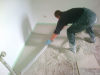 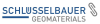 Liefern und fachgerechtes Einbringen vonGEOMATERIALS Blähglasgranulat auf vorbereiteter MassivdeckeEinbaudicke: '..........' cm
Menge: '..........' m³
Körnung: 2/4 mmSchüttgewicht: ca. 190 kg/m³Rohrleitungen, Kabel und weitere Unebenheiten müssenmindestens in der Stärke des Rohrdurchmessers überbautwerden.Lieferant/Hersteller/FabrikatGEOMATERIALS Blähglasgranulat oder gleichwertigBezugsquelle:SCHLÜSSELBAUER Geomaterials GmbHHörbach 44673 Gaspoltshofenkontakt@geomaterials.euwww.geomaterials.eu1.1.4	Holzweichfaserplatten zur LastverteilungHolzweichfaserplatten press aneinander stoßend, imVerband ohne Kreuzfugen auf der Schüttung nachHerstellerangaben verlegen.Fabrikat / Typ '..........'1.1.5	Alternativposition: Trockenestrichkonstruktion liefernTrockenestrichelemente entsprechend denVerlegevorschriften und Angaben des Herstellers liefernund verlegen.Fabrikat / Typ: '..........'1.1.6	Hinweistext/VorbemerkungFür Trockenestrichsystem aufHolzbalkendecke/Dielenfußboden mitGEOMATERIALS Blähglasgranulat (Grundprodukt gemäßDIBt-Z-23.11-114)1.1.7	Holzbalkendecke oder Dielenfußboden vorbereitenHolzbalkendecke oder Dielenfußboden für denAufbau eines Trockenestrichsystems vorbereiten,vorhandene Fußbodenbeläge entfernen, beschädigte Dielenentfernen und erneuern, lose Dielen nachschrauben1.1.8	Eventualposition: RieselschutzRieselschutz liefern, ggf. an den Balken hochführen undbefestigen oder über den Balken führen, mit ausreichendÜberlappung (mind. 10cm) auflegen.Fabrikat / Typ: '..........'1.1.9	Einbau von GEOMATERIALS BlähglasgranulatLiefern und fachgerechtes Einbringen vonGEOMATERIALS Blähglasgranulat auf vorbereitetem FehlbodenEinbaudicke: '..........' cm
Menge: '..........' m³
Körnung: 2/4 mmSchüttgewicht: ca. 190 kg/m³Rohrleitungen, Kabel und weitere Unebenheiten müssenmindestens in der Stärke des Rohrdurchmessers überbautwerden.Lieferant/Hersteller/FabrikatGEOMATERIALS Blähglasgranulat oder gleichwertigBezugsquelle:SCHLÜSSELBAUER Geomaterials GmbHHörbach 44673 Gaspoltshofenkontakt@geomaterials.euwww.geomaterials.eu1.1.10	Holzweichfaserplatten zur LastverteilungHolzweichfaserplatten press aneinander stoßend, imVerband ohne Kreuzfugen auf der Schüttung nachHerstellerangaben verlegen.Fabrikat / Typ: '..........'1.1.11	Alternativposition: Trockenestrichkonstruktion liefernTrockenestrichelemente entsprechend denVerlegevorschriften und Angaben des Herstellersliefern und verlegen.Fabrikat / Typ: '..........'1.1.12	Hinweistext/VorbemerkungFür Trockenestrichsysteme als Überschüttung vonBalkenlagen mit GEOMATERIALS BlähglasgranulatGrundprodukt gemäß DIBt-Z-23.11-114)1.1.13	Unterdecke/Fehlboden vorbereitenUnterdecke/Fehlboden für den Aufbau einesTrockenestrichsystems vorbereiten.Dielenfußboden und Lehmschlacke etc. zwischenDeckenbalken entfernen und Fußboden auf Tragfähigkeitprüfen.1.1.14	Eventualposition: RieselschutzRieselschutz liefern, ggf. an den Balken hochführen undbefestigen oder über den Balken führen, mit ausreichendÜberlappung (mind. 10cm) auflegen.Fabrikat / Typ: '..........'1.1.15	Einbau von GEOMATERIALS® BlähglasgranulatLiefern und fachgerechtes Einbringen vonGEOMATERIALS Blähglasgranulat auf vorbereitetem FehlbodenEinbaudicke: '..........' cm
Menge: '..........' m³
Körnung: 2-4 mmSchüttgewicht: ca. 190 kg/m³Rohrleitungen, Kabel und weitere Unebenheiten müssenmindestens in der Stärke des Rohrdurchmessers überbautwerden.Lieferant/Hersteller/FabrikatGEOMATERIALS Blähglasgranulat oder gleichwertigBezugsquelle:SCHLÜSSELBAUER Geomaterials GmbHHörbach 44673 Gaspoltshofenkontakt@geomaterials.euwww.geomaterials.eu1.1.16	Holzweichfaserplatten zur LastverteilungHolzweichfaserplatten press aneinander stoßend, imVerband ohne Kreuzfugen auf der Schüttung nachHerstellerangaben verlegen.Fabrikat / Typ: '..........'1.1.17	Alternativposition: Trockenestrichkonstruktion liefernTrockenestrichelemente entsprechend denVerlegevorschriften und Angaben des Herstellersliefern und verlegen.Fabrikat / Typ: '..........'1.1.18	Hinweistext/VorbemerkungAls Volldämmung der Zwischenbalkenfeldermit begehbarer Oberfläche mitGEOMATERIALS Blähglasgranulat(Grundprodukt gemäß DIBt-Z-23.11-114)1.1.19	Holzbalkendecke vorbereitenHolzbalkendecke mit Unterdecke /mit Fehlboden von allenVerunreinigungen befreien.1.1.20	RieselschutzRieselschutz liefern, ggf. an den Balken hochführen undbefestigen oder über den Balken führen, mit ausreichendÜberlappung (mind. 10cm) auflegen.Fabrikat / Typ: '..........'1.1.21	Einbau von GEOMATERIALS Blähglasgranulat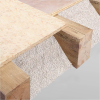 Liefern und fachgerechtes Einbringen vonGEOMATERIALS Blähglasgranulat auf vorbereitetem FehlbodenEinbaudicke: '..........' cm
Menge: '..........' m³
Körnung: 2-4 mmSchüttgewicht: ca. 190 kg/m³Rohrleitungen, Kabel und weitere Unebenheiten müssenmindestens in der Stärke des Rohrdurchmessers überbautwerden.Lieferant/Hersteller/FabrikatGEOMATERIALS Blähglasgranulat oder gleichwertigBezugsquelle:SCHLÜSSELBAUER Geomaterials GmbHHörbach 44673 Gaspoltshofenkontakt@geomaterials.euwww.geomaterials.eu1.1.22	Fußboden mit begehbarer Nutzschicht liefern und einbauenBegehbahren Fußboden durch Nageln/Schrauben nachVorschrift aufbringen.(Dielen, Spannplatten etc.)'..........'
Dicke: '..........' mm1.1.23	Hinweistext/VorbemerkungAls Dämmung der Zwischenbalkenfelder mitTrittschalldämmung mit GEOMATERIALS Blähglasgranulat(Grundprodukt gemäß DIBt-Z-23.11-114)1.1.24	Holzbalkendecke vorbereitenHolzbalkendecke mit Unterdecke /mit Fehlboden von allenVerunreinigungen befreien.1.1.25	RieselschutzRieselschutz liefern, ggf. an den Balken hochführen undbefestigen oder über den Balken führen, mit ausreichendÜberlappung (mind. 10cm) auflegen.Fabrikat / Typ: '..........'1.1.26	Einbau von GEOMATERIALS BlähglasgranulatLiefern und fachgerechtes Einbringen vonGEOMATERIALS-Blähglasgranulat auf vorbereitetem FehlbodenEinbaudicke: '..........' cm
Menge: '..........' m³
Körnung: 2-4 mmSchüttgewicht: ca. 190 kg/m³Rohrleitungen, Kabel und weitere Unebenheiten müssenmindestens in der Stärke des Rohrdurchmessers überbautwerden.Lieferant/Hersteller/FabrikatGEOMATERIALS Blähglasgranulat oder gleichwertigBezugsquelle:SCHLÜSSELBAUER Geomaterials GmbHHörbach 44673 Gaspoltshofenkontakt@geomaterials.euwww.geomaterials.eu1.1.27	Begehbaren Fußbodenbelag liefern und einbauenFußboden mit einem auf den Balkenaufzubringenden Trittschalldämmstreifen von Balkenund der Dämmschüttung entkoppeln.Begehbaren Fußbodenbelag liefern und durchNageln/Schrauben nach Vorschrift aufbringen undbefestigen.Trittschalldämmstreifen '..........'
(Dielen, Spannplatten etc.)'..........'
Dicke: '..........' mm1.1.28	Hinweistext/VorbemerkungAls Dämmung der Zwischenbalkenfelder mit durchgehenderTrittschalldämmung mit GEOMATERIALS Blähglasgranulat(Grundprodukt gemäß DIBt-Z-23.11-114)1.1.29	Holzbalkendecke vorbereitenHolzbalkendecke mit Unterdecke /mit Fehlboden vonallen Verunreinigungen befreien.1.1.30	RieselschutzRieselschutz liefern, ggf. an den Balken hochführen undbefestigen oder über den Balken führen, mit ausreichendÜberlappung (mind. 10cm) auflegen.Fabrikat / Typ: '..........'1.1.31	Einbau von GEOMATERIALS Blähglasgranulat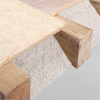 Liefern und fachgerechtes Einbringen vonGEOMATERIALS Blähglasgranulat auf vorbereitetem FehlbodenEinbaudicke: '..........' cm
Menge: '..........' m³
Körnung: 2-4 mmSchüttgewicht: ca. 190 kg/m³Rohrleitungen, Kabel und weitere Unebenheiten müssenmindestens in der Stärke des Rohrdurchmessers überbautwerden.Lieferant/Hersteller/FabrikatGEOMATERIALS Blähglasgranulat oder gleichwertigBezugsquelle:SCHLÜSSELBAUER Geomaterials GmbHHörbach 44673 Gaspoltshofenkontakt@geomaterials.euwww.geomaterials.eu1.1.32	Trittschalldämmung liefern und einbauenLastübertragende Trittschalldämmung liefern undvollflächig auf die Dämmschüttung verlegen.Die Trittschalldämmung seitlich an den Rändern miteinem Trittschall-Dämmstreifen hochführen.Fabrikat / Typ: '..........'1.1.33	Hinweistext/VorbemerkungAls Dämmung zwischen Lagerhölzern auf bestehenderHolzbalkenkonstruktion mit GEOMATERIALS BlähglasgranulatGrundprodukt gemäß DIBt-Z-23.11-114)1.1.34	Holzbalkendecke oder Dielenfußboden vorbereitenHolzbalkendecke oder Dielenfußboden für denAufbau eines Trockenestrichsystems vorbereiten,vorhandene Fußbodenbeläge entfernen, beschädigte Dielenentfernen und erneuern, lose Dielen nachschrauben.1.1.35	Eventualposition: RieselschutzRieselschutz liefern, ggf. an den Balken hochführenund befestigen oder über den Balken führen, mitausreichend Überlappung (mind. 10cm) auflegen.Fabrikat / Typ: '..........'1.1.36	Lagerhölzer liefern und einbauenLagerhölzer mit den Abmaßen '..........' cm liefern
und in einem Achsabstand von '..........' cm verlegen
und nach Vorschrift befestigen.1.1.37	Einbau von GEOMATERIALS BlähglasgranulatLiefern und fachgerechtes Einbringen vonGEOMATERIALS Blähglasgranulat auf vorbereitetem FehlbodenEinbaudicke: '..........' cm
Menge: '..........' m³
Körnung: 2-4 mmSchüttgewicht: ca. 190 kg/m³Rohrleitungen, Kabel und weitere Unebenheiten müssenmindestens in der Stärke des Rohrdurchmessers überbautwerden.Lieferant/Hersteller/FabrikatGEOMATERIALS Blähglasgranulat oder gleichwertigBezugsquelle:SCHLÜSSELBAUER Geomaterials GmbHHörbach 44673 Gaspoltshofenkontakt@geomaterials.euwww.geomaterials.eu1.1.38	Begehbare Nutzfläche liefern und aufbringenBegehbahren Nutzfläche durch Nageln/Schrauben nachVorschrift aufbringen.(Dielen, Spannplatten etc.)'..........'
Dicke: '..........' mm
Fabrikat / Typ: '..........'1.1.39	Alternativposition: Trockenestrichkonstruktion liefern und einbauenTrockenestrichelemente entsprechend denVerlegevorschriften und Angaben des Herstellersliefern und verlegen.Fabrikat / Typ: '..........'1.1.40	Hinweistext/VorbemerkungAls Dämmung zwischen Lagerhölzern auf bestehenderMassivdecke mit GEOMATERIALS Blähglasgranulat(Grundprodukt gemäß DIBt-Z-23.11-114)1.1.41	Massivdecke vorbereitenMassivdecke für den Aufbau eines Trockenestrichsystemsreinigen und vorbereiten.1.1.42	Eventualposition: Feuchtigkeitssperre nach DIN 18195Feuchtigkeitssperre liefern und auf der vorbereitetenerdberührten Massivdecke nach Verarbeitungsvorgaben desHerstellersaufbringen.Die Feuchtigkeitssperre seitlich an der Wand bis zurwaagerechtenAbdichtung der Wände hochführen.Fabrikat / Typ: '..........'1.1.43	Lagerhölzer liefern und einbauenLagerhölzer mit den Abmaßen '..........' cm liefern
und in einem Achsabstand von '..........' cm verlegen
und nach Vorschrift befestigen.1.1.44	Einbau von GEOMATERIALS-BlähglasgranulatLiefern und fachgerechtes Einbringen vonGEOMATERIALS Blähglasgranulat auf vorbereitetem FehlbodenEinbaudicke: '..........' cm
Menge: '..........' m³
Körnung: 2-4 mmSchüttgewicht: ca. 190 kg/m³Rohrleitungen, Kabel und weitere Unebenheiten müssenmindestens in der Stärke des Rohrdurchmessers überbautwerden.Lieferant/Hersteller/FabrikatGEOMATERIALS Blähglasgranulat oder gleichwertigBezugsquelle:SCHLÜSSELBAUER Geomaterials GmbHHörbach 44673 Gaspoltshofenkontakt@geomaterials.euwww.geomaterials.eu1.1.45	Begehbare Nutzschicht liefern und aufbringenBegehbahren Nutzfläche durch Nageln/Schrauben nachVorschrift aufbringen.(Dielen, Spannplatten etc.)'..........'
Dicke: '..........' mm
Fabrikat / Typ:'..........'1.1.46	Alternativposition: Trockenestrichkonstruktion liefern und einbauenTrockenestrichelemente entsprechend denVerlegevorschriften und Angaben des Herstellers liefernund verlegen.Fabrikat / Typ: '..........'1.1.47	Hinweistext/VorbemerkungGebundene Ausgleichsschüttung nach DIN18560 für Nassestrich-Systeme aufMassivdecken mitGEOMATERIALS Blähglasgranulat(Grundprodukt gemäß DIBt-Z-23.11-114)1.1.48	Massivdecke reinigen und vorbereitenMassivdecke für den Aufbau einesNassestrichsystems reinigen und vorbereiten.1.1.49	Eventualposition: Feuchtigkeitssperre nach DIN 18195Eventualposition für erdberührte Massivdecken:Feuchtigkeitssperre liefern und auf vorbereiteterMassivdecke nach Verarbeitungsvorgaben des Herstellersaufbringen. Die Feuchtigkeitssperre seitlich an derWand bis zur waagerechten Abdichtung der Wändehochführen.Fabrikat / Typ: '..........'1.1.50	Eventualposition: PE-Folie liefern und auslegenBei Massivdecken mit Restfeuchte, z.B. bei Neubautenund über Nassräumen, Polyethylenfolie 0,2 mm liefernund mit einer Überdeckung von mind. 5 cm verlegen.Fabrikat / Typ: '..........'1.1.51	Einbau von GEOMATERIALS-Blähglasgranulat als gebundene Ausgleichsschüttung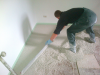 GEOMATERIALS Blähglasgranulat und GEOMATERIALS mineralischer Binder als mineralisch gebundene Ausgleichsschüttung liefern und gemäß den Herstellervorschriften auf vorbereiteter Massivdecke einbauen. Die Rezeptur des Herstellers für gebundene Ausgleichsschüttungen ist einzuhalten.Einbaudicke: '..........' cm
Menge: '..........' m³
Körnung: 2/4 mmSchüttgewicht: ca. 190 kg/m³Rohrleitungen, Kabel und weitere Unebenheiten müssenmindestens in der Stärke des Rohrdurchmessers überbautwerden.Lieferant/Hersteller/FabrikatGEOMATERIALS Blähglasgranulat und GEOMATERIALS mineralischer Binder oder gleichwertigBezugsquelle:SCHLÜSSELBAUER Geomaterials GmbHHörbach 44673 Gaspoltshofenkontakt@geomaterials.euwww.geomaterials.eu1.1.52	Trennschicht liefern und verlegenHolzweichfaserplatten press aneinander stoßend, imVerband ohne Kreuzfugen auf der Schüttung nachHerstellerangaben verlegen.Fabrikat / Typ: '..........'
Dicke: '..........'1.1.53	Trennschicht abdeckenAbdeckung für Trennschicht liefern und mit einerÜberdeckung von mind. 10 mm lose verlegen.Fabrikat / Typ: '..........'
(z.B. Ölpapier)1.1.54	Nassestrich liefern und einbringenNassestrich nach DIN 18560 liefern und einbringen.Entlüften und ebnen durch wabbeln.Fabrikat / Typ: '..........'
Estrichnenndicke: '..........' mm
Oberflächenbehandlung: '..........'1.1.55	Hinweistext/VorbemerkungGebundene Ausgleichsschüttung nach DIN 18560 fürNassestrich-Systeme aufHolzbalkendecke/Dielenfußboden mitGEOMATERIALS Blähglasgranulat (Grundprodukt gemäßDIBt-Z-23.11-114)1.1.56	Holzbalkendecke vorbereitenHolzbalkendecke für denAufbau eines Nassestrichsystems vorbereiten,vorhandene Fußbodenbeläge entfernen, Fußbodendielensowie Auffüllung über Fehlboden entfernen.Fußboden auf Tragfähigkeit prüfen lassen.1.1.57	Alternativposition: Dielenfußboden vorbereitenDielenfußboden für denAufbau eines Nassestrichsystems vorbereiten,vorhandene Fußbodenbeläge entfernen, beschädigteFußbodendielen sowie Auffüllung über Fehlbodenentfernen.Fußboden auf Tragfähigkeit prüfen lassen.1.1.58	Eventualposition: RieselschutzRieselschutz liefern und mit ausreichendÜberlappung (mind. 10cm) auflegen.Fabrikat / Typ '..........'1.1.59	Einbau von GEOMATERIALS-Blähglasgranulat als gebundene AusgleichsschüttungGEOMATERIALS Blähglasgranulat und GEOMATERIALS mineralischer Binder als mineralisch gebundene Ausgleichsschüttung liefern und gemäß den Herstellervorschriften auf vorbereiteter Massivdecke einbauen. Die Rezeptur des Herstellers für gebundene Ausgleichsschüttungen ist einzuhalten.Einbaudicke: '..........' cm
Menge: '..........' m³
Körnung: 2/4 mmSchüttgewicht: ca. 190 kg/m³Rohrleitungen, Kabel und weitere Unebenheiten müssenmindestens in der Stärke des Rohrdurchmessers überbautwerden.Lieferant/Hersteller/FabrikatGEOMATERIALS Blähglasgranulat und GEOMATERIALS mineralischer Binder oder gleichwertigBezugsquelle:SCHLÜSSELBAUER Geomaterials GmbHHörbach 44673 Gaspoltshofenkontakt@geomaterials.euwww.geomaterials.eu1.1.60	Trennschicht liefern und verlegenTrennschicht z.B. aus Holzweichfaserplatten pressaneinander stoßend, imVerband ohne Kreuzfugen auf der Schüttung nachHerstellerangaben verlegen.Fabrikat / Typ: '..........'
Dicke '..........'1.1.61	Trennschicht abdeckenAbdeckung für Trennschicht liefern und mit einerÜberdeckung von mind. 10 mm lose verlegen.Fabrikat / Typ: '..........'
(z.B. Ölpapier)1.1.62	Nassestrich liefern und einbringenNassestrich nach DIN 18560 liefern und einbringen.Entlüften und ebnen durch wabbeln.Fabrikat / Typ: '..........'
Estrichnenndicke: '..........' mm
Oberflächenbehandlung: '..........'Stk€€m²€€m³€€m²€€m²€€Stk€€m²€€m²€€m³€€m²€€m²€€Stk€€m²€€m²€€m³€€m²€€m²€€Stk€€m²€€m²€€m³€€m²€€Stk€€m²€€m²€€m³€€m²€€Stk€€m²€€m²€€m³€€m²€€Stk€€m²€€m²€€m€€m³€€m²€€m²€€Stk€€m²€€m²€€m€€m³€€m²€€m²€€Stk€€m²€€m²€€m²€€m³€€m²€€m²€€m²€€Stk€€m²€€m²€€m²€€m³€€m²€€m²€€m²€€